Publicado en Girona el 26/06/2023 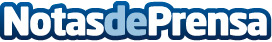 Forn Cresell lanza nueva página web y lo hace con las ayudas del Kit DigitalLa panadería, ubicada en Girona, se ha convertido en un auténtico referente en la elaboración de pan artesanal y, gracias a los Next Generation, ha estrenado nueva página webDatos de contacto:Carlos937685249Nota de prensa publicada en: https://www.notasdeprensa.es/forn-cresell-lanza-nueva-pagina-web-y-lo-hace_1 Categorias: Gastronomía Marketing Cataluña E-Commerce Restauración Digital http://www.notasdeprensa.es